PROGRAMTitle	ComposerYear-YearTitle	ComposerYear-YearTitle	ComposerYear-YearTitle	ComposerYear-YearTitle	ComposerYear-YearTitle	ComposerYear-YearTitle	ComposerYear-YearTitle	ComposerYear-YearThis recital is presented in partial fulfillment of the requirements for the Bachelor of XXX degree in MAJOR. STUDENT NAME is a student from the studio of NAME. For more information about other Fine Arts events, please call (304) 462-6340.The GSU Department of Fine Arts is dedicated to producing creative, independent, and accomplished performers and educators. It is the goal of this department to enhance the cultural life of our campus as well as our community through performance and educational outreach involving our students, faculty, and guest performers. As the epicenter of artistic expression on GSU’s campus, the Department of Fine Arts advances this vital part of a liberal arts education within the GSU campus, Gilmer County, as well as national and international communities. For more information on our department, please contact:Department of Fine Arts304-462-6340www.glenville.edu/fine_arts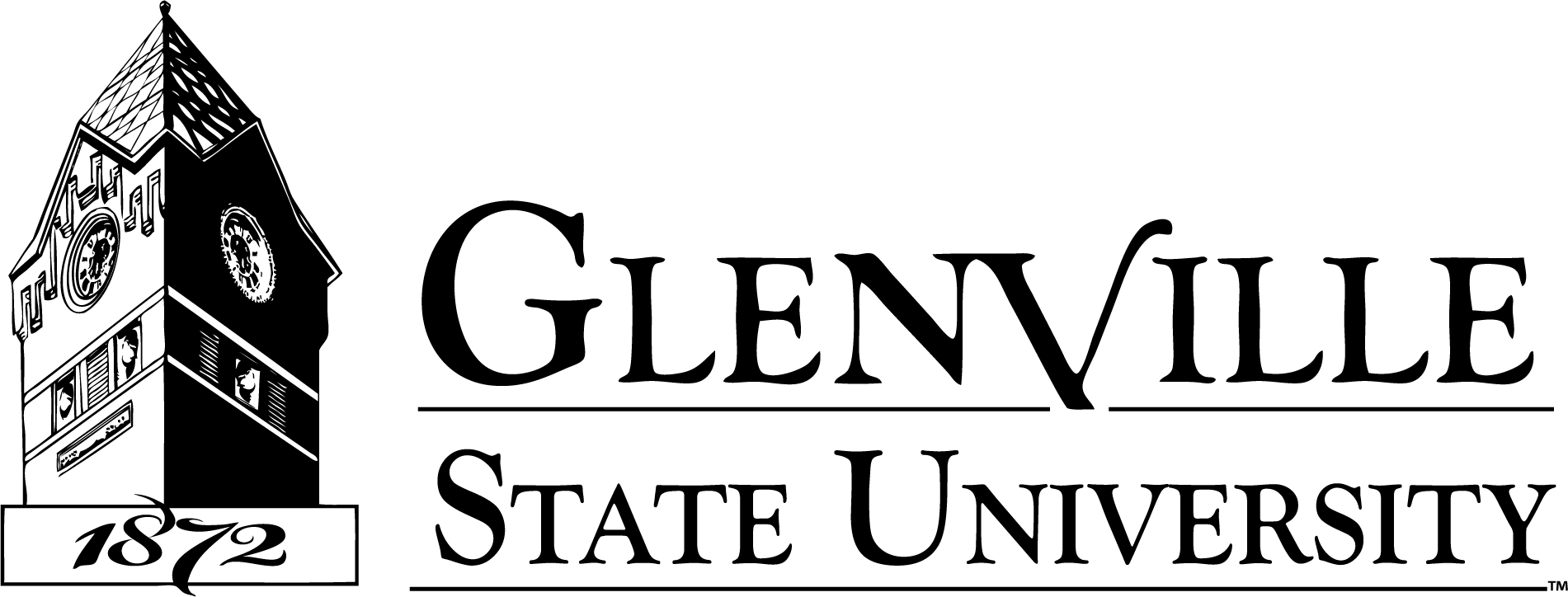 Department of Fine ArtspresentsXXXX RecitalStudent Name, Instrumentassisted byXXXXXDateLocationTimeThis program is presented by the Department of Fine Arts at Glenville State University. For more information about other Fine Arts events, please call (304) 462-6340, or view our website at www.glenville.edu/fine_arts